ПРАВИТЕЛЬСТВО РОССИЙСКОЙ ФЕДЕРАЦИИПОСТАНОВЛЕНИЕ от 18 сентября 2020 г. N 1487ОБ УТВЕРЖДЕНИИ ПРАВИЛПЛАВАНИЯ В АКВАТОРИИ СЕВЕРНОГО МОРСКОГО ПУТИВ соответствии с пунктом 2 статьи 5.1 Кодекса торгового мореплавания Российской Федерации Правительство Российской Федерации постановляет:Утвердить прилагаемые Правила плавания в акватории Северного морского пути.Председатель ПравительстваРоссийской ФедерацииМ.МИШУСТИНУтвержденыпостановлением ПравительстваРоссийской Федерацииот 18 сентября 2020 г. N 1487ПРАВИЛА ПЛАВАНИЯ В АКВАТОРИИ СЕВЕРНОГО МОРСКОГО ПУТИI. Общие положения1. Настоящие Правила применяются в целях обеспечения безопасности мореплавания, а также в целях предотвращения, сокращения и сохранения под контролем загрязнения морской среды с судов и содержат:а) порядок организации плавания судов в акватории Северного морского пути;б) положение о навигационно-гидрографическом обеспечении плавания судов в акватории Северного морского пути;в) иные касающиеся организации плавания судов в акватории Северного морского пути положения.II. Порядок организации плавания судов в акваторииСеверного морского пути2. Организация плавания судов в акватории Северного морского пути осуществляется Государственной корпорацией по атомной энергии "Росатом" (далее - Госкорпорация "Росатом") в соответствии с пунктом 3 статьи 5.1 Кодекса торгового мореплавания Российской Федерации в порядке, предусмотренном настоящим разделом.В целях организации плавания судов решением Госкорпорации "Росатом" создается штаб морских операций (далее - штаб), который обеспечивает ледокольную проводку судов и проводку судов по маршрутам плавания судов в акватории Северного морского пути, а также разрабатывает маршруты плавания судов и осуществляет расстановку судов ледокольного флота в акватории Северного морского пути с учетом гидрометеорологической, ледовой и навигационной обстановки в указанной акватории.3. В акватории Северного морского пути действует разрешительный порядок плавания судов.Судно, в отношении которого разрешение на плавание судна в акватории Северного морского пути (далее - разрешение) не получено в порядке, предусмотренном настоящим разделом, не может входить в акваторию Северного морского пути.Разрешения выдаются Федеральным агентством морского и речного транспорта (далее - уполномоченный орган) или подведомственной ему организацией по согласованию со штабом.4. Для получения разрешения в уполномоченный орган или подведомственную ему организацию судовладельцем, представителем судовладельца или капитаном судна (далее - заявитель) подается заявление, оформленное в электронном виде (файл в формате pdf), на русском языке и (или) английском языке (далее - заявление).В заявлении указываются данные о заявителе с указанием полного наименования и идентификационного номера судна, присвоенного Международной морской организацией (далее - идентификационный номер судна) (при наличии), а также фамилии, имени, отчества (при наличии) руководителя заявителя - юридического лица, контактного телефона, факса, адреса электронной почты (для юридического лица) либо фамилии, имени, отчества (при наличии) заявителя, контактного телефона, факса, адреса электронной почты (для физического лица, обратившегося с заявлением от собственного имени).5. К заявлению прилагаются следующие документы, оформленные в электронном виде (файл в формате pdf), на русском языке и (или) английском языке:а) информация о судне и рейсе согласно приложению N 1;б) копия классификационного свидетельства, выданного в установленном порядке организацией, уполномоченной на классификацию и освидетельствование судов;в) копия мерительного свидетельства;г) копия свидетельства о страховании или ином финансовом обеспечении гражданской ответственности за ущерб от загрязнения с судов, выданного в соответствии с Международной конвенцией о гражданской ответственности за ущерб от загрязнения бункерным топливом 2001 года, Международной конвенцией о гражданской ответственности за ущерб от загрязнения нефтью 1969 года;д) копия свидетельства, выданного организацией, уполномоченной на классификацию и освидетельствование судов, одобрившей проект разового перехода (перегона), подтверждающего возможность совершения перегона с указанием условий его совершения (для судна, осуществляющего перегон за пределами установленных для него районов и сезонов плавания);е) копия руководства по штатной буксировке или проекта буксировки, одобренного организацией, уполномоченной на классификацию и освидетельствование судов (для буксируемых плавучих объектов в установленном для них районе плавания, включая буксируемые плавучие буровые установки);ж) копия свидетельства судна полярного плавания, предусмотренного Международным кодексом для судов, эксплуатирующихся в полярных водах (Полярным кодексом) (для судов, к которым применятся указанный Международный кодекс);з) копия свидетельства о праве собственности на судно (иного документа, подтверждающего такое право собственности);и) копия договора на предоставление услуг по ледокольной проводке (для судов, в отношении которых такая проводка является обязательной согласно критериям допуска судов в акваторию Северного морского пути, предусмотренным приложением N 2 (далее - критерии допуска).6. Для прогулочных яхт, маломерных судов, спортивных парусных судов дополнительно к заявлению и документу, указанному в подпункте "а" пункта 5 настоящих Правил, прилагается копия судового билета (для прогулочных яхт, маломерных судов, спортивных парусных судов, плавающих под иностранным флагом, - копия документа, аналогичного судовому билету, выданного администрацией государства флага такого судна или признанной ею организацией).7. Заявление с прилагаемыми в соответствии с пунктами 5 и 6 настоящих Правил документами направляется заявителем не ранее чем за 120 календарных дней и не позднее чем за 15 рабочих дней до предполагаемой даты входа судна в акваторию Северного морского пути.8. Заявление принимается к рассмотрению в день его поступления в уполномоченный орган или подведомственную ему организацию, а если заявление поступило в выходной или нерабочий праздничный день, - в первый рабочий день, следующий за этим выходным или нерабочим праздничным днем.9. Уполномоченный орган или подведомственная ему организация не позднее 2 рабочих дней после принятия заявления к рассмотрению направляет копии заявления и прилагаемых к нему документов в штаб и размещает информацию о поступившем заявлении (с указанием даты принятия заявления к рассмотрению) на своем официальном сайте в информационно-телекоммуникационной сети "Интернет" (далее - официальный сайт уполномоченного органа или подведомственной ему организации).10. Заявление с прилагаемыми к нему документами рассматривается уполномоченным органом или подведомственной ему организацией в течение 10 рабочих дней со дня его принятия к рассмотрению.Штаб в течение 5 рабочих дней со дня получения копий документов, предусмотренных пунктами 5 и 6 настоящих Правил, обеспечивает рассмотрение и информирует уполномоченный орган или подведомственную ему организацию о согласовании выдачи или о мотивированном отказе в согласовании выдачи разрешения.11. Основаниями для отказа в согласовании штабом выдачи разрешения являются:а) несоответствие судна критериям допуска;б) непредставление заявителем копии договора на предоставление услуг по ледокольной проводке, если такая проводка является обязательной согласно критериям допуска.12. В случае если в течение 5 рабочих дней со дня направления в штаб документов, предусмотренных пунктами 5 и 6 настоящих Правил, в уполномоченный орган или подведомственную ему организацию не поступит информация о согласовании штабом выдачи разрешения или мотивированный отказ в согласовании его выдачи, разрешение считается согласованным штабом.13. В случае согласования штабом выдачи разрешения и отсутствия оснований для отказа в выдаче разрешения, предусмотренных пунктом 15 настоящих Правил, на официальном сайте уполномоченного органа или подведомственной ему организации в срок, указанный в абзаце первом пункта 10 настоящих Правил, размещается разрешение, в котором указываются следующие сведения:а) название судна, в отношении которого выдано разрешение;б) флаг судна, в отношении которого выдано разрешение;в) идентификационный номер судна (при наличии), в отношении которого выдано разрешение;г) даты начала и окончания срока действия разрешения с учетом предполагаемых дат начала и окончания плавания судна в акватории Северного морского пути (срок действия разрешения не может превышать 365 календарных дней);д) маршрут плавания (район работ) судна в акватории Северного морского пути;е) информация о необходимости ледокольной проводки судна в тяжелых, средних и легких типах ледовых условий с указанием периода (срока) навигации и района (районов) акватории Северного морского пути, в которых судно должно осуществлять плавание под проводкой ледокола согласно критериям допуска;ж) сведения о ледовом классе и валовой вместимости судна.14. В случае наличия оснований для отказа в выдаче разрешения, предусмотренных пунктом 15 настоящих Правил, в срок, указанный в абзаце первом пункта 10 настоящих Правил, уполномоченным органом или подведомственной ему организацией направляется на адрес электронной почты заявителя, указанный в заявлении, уведомление об отказе в выдаче разрешения, в котором указываются основания такого отказа.Заявитель вправе повторно подать заявление в соответствии с пунктами 4 - 7 настоящих Правил после устранения явившихся основанием для отказа выдачи разрешения недостатков.15. Уполномоченный орган или подведомственная ему организация отказывает в выдаче разрешения при наличии одного либо нескольких из следующих оснований:а) наличие мотивированного отказа в согласовании штабом выдачи разрешения;б) заявителем в заявлении или приложенных к нему документах представлены неполные или недостоверные сведения;в) документы представлены в нечитаемом виде (формате);г) к заявлению приложен неполный комплект документов, предусмотренных пунктами 5 и 6 настоящих Правил, либо представлены недействительные документы;д) заявление не подписано заявителем;е) планируемые маршрут плавания судна либо район работ в акватории Северного морского пути и (или) период навигации находятся вне пределов районов и (или) сезонов эксплуатации судна, установленных организацией, уполномоченной на классификацию и освидетельствование судов.16. Уполномоченный орган или подведомственная ему организация не позднее 2 рабочих дней после направления уведомления об отказе в выдаче разрешения размещает соответствующую информацию на официальном сайте уполномоченного органа или подведомственной ему организации.17. Судно, в отношении которого выдано разрешение, не должно входить в акваторию Северного морского пути ранее даты начала действия этого разрешения и должно покинуть акваторию Северного морского пути не позднее даты окончания срока действия этого разрешения.Если судно не может покинуть акваторию Северного морского пути до окончания срока действия разрешения, капитан судна немедленно информирует об этом штаб с пояснением причин, по которым не может быть выполнено требование, предусмотренное абзацем первым настоящего пункта, и действует в соответствии с указаниями штаба, который в течение 2 часов информирует уполномоченный орган или подведомственную ему организацию о своих указаниях.18. При следовании судна в акваторию Северного морского пути с запада за 48 часов до подхода к западной границе проливов Карские Ворота, Маточкин Шар или Югорский Шар либо до подхода к меридиану 68 градусов 35 минут восточной долготы (далее - западная граница), а при следовании судна в акваторию Северного морского пути с востока за 48 часов до подхода к параллели 66 градусов 05 минут северной широты и (или) к меридиану 168 градусов 58 минут 37 секунд западной долготы (далее - восточная граница) или сразу после отхода из морского порта, расположенного вне акватории Северного морского пути (если время плавания судна после отхода из морского порта до западной или восточной границы составляет менее 48 часов), капитан судна сообщает штабу о планируемом времени (московском) прибытия судна соответственно к западной или восточной границе, а также направляет следующую информацию:а) название судна;б) идентификационный номер судна (при наличии);в) порт (место) отхода судна, фактические дата и время (московское) отхода;г) порт (место) назначения судна, предполагаемые дата и время (московское) прибытия;д) осадка судна максимальная (в метрах);е) тип и количество (в метрических тоннах) перевозимого груза (информация о буксируемом плавучем объекте);ж) класс и количество (в метрических тоннах) перевозимого опасного груза (при наличии);з) запас топлива с указанием типа топлива в метрических тоннах и количество суток, в течение которых судно может следовать без пополнения топлива, на момент направления информации;и) запас пресной воды с учетом пополнения пресной воды от опреснительной установки судна (при наличии) на момент направления информации (указывается количество суток, в течение которых судно может следовать без пополнения запаса пресной воды);к) запас продовольствия и других видов судового снабжения на момент направления информации (указывается количество суток, в течение которых судно может следовать без пополнения запаса продовольствия и других видов судового снабжения);л) количество членов экипажа и пассажиров на судне;м) сведения о повреждениях корпуса судна, неисправностях судовых машин, механизмов и (или) технических средств (при наличии);н) название, идентификационный номер буксируемых (толкаемых) судов (при наличии), иных плавучих объектов, тип и количество груза, количество членов экипажа и пассажиров на них (при наличии);о) предполагаемые дата и время (московское) входа судна в акваторию Северного морского пути с указанием географических координат планируемого места пересечения границы Северного морского пути.19. При выходе судна из морского порта Российской Федерации, находящегося в акватории Северного морского пути (отходе от места совершения грузовых операций вне акваторий морских портов), капитан судна направляет в штаб информацию, предусмотренную подпунктами "а" - "н" пункта 18 настоящих Правил, с указанием планируемого времени (московского) выхода из акватории Северного морского пути, включая вход во внутренние водные пути, или планируемого времени прихода в морской порт, находящийся в акватории Северного морского пути (подхода к месту совершения грузовых операций вне акваторий морских портов), в зависимости от того, какое событие наступит раньше.20. При входе судна в акваторию Северного морского пути из внутренних водных путей Российской Федерации капитан судна направляет в штаб информацию о дате и фактическом времени (московском) входа судна в акваторию Северного морского пути, географических координатах, а также информацию, предусмотренную подпунктами "а" - "н" пункта 18 настоящих Правил, с указанием планируемого времени (московского) выхода из акватории Северного морского пути, включая вход во внутренние водные пути, или планируемого времени (московского) прихода в морской порт, находящийся в акватории Северного морского пути (подхода к месту совершения грузовых операций вне акваторий морских портов), в зависимости от того, какое событие наступит раньше.21. При входе судна в акваторию Северного морского пути капитан судна направляет в штаб информацию о названии судна, идентификационном номере судна (при наличии), дате и фактическом времени (московском) входа судна в акваторию Северного морского пути, географических координатах, курсе и скорости судна на момент направления информации, а также о планируемом времени (московском) выхода из акватории Северного морского пути, включая вход во внутренние водные пути, или планируемом времени (московском) прихода в морской порт, находящийся в акватории Северного морского пути (подхода к месту совершения грузовых операций вне акваторий морских портов), в зависимости от того, какое событие наступит раньше.22. При выходе судна из акватории Северного морского пути, включая вход во внутренние водные пути, капитан судна направляет в штаб информацию о названии судна, идентификационном номере судна (при наличии), фактической дате и времени (московском) выхода судна из акватории Северного морского пути, географических координатах, курсе и скорости судна на момент направления информации.23. При приходе судна в морской порт Российской Федерации, находящийся в акватории Северного морского пути (подходе к месту совершения грузовых операций вне акваторий морских портов), капитан судна направляет в штаб информацию о названии судна, идентификационном номере судна (при наличии), дате и времени (московском) прихода судна в морской порт с указанием названия морского порта (места совершения грузовых операций вне акваторий морских портов).24. При следовании судна в акватории Северного морского пути после пересечения западной или восточной границы и до выхода из акватории Северного морского пути один раз в сутки в 12.00 (московское время) капитан судна направляет в штаб следующую информацию по состоянию на момент направления информации:а) название судна;б) идентификационный номер судна (при наличии);в) географические координаты судна (широта, долгота);г) планируемые дата и время (московское) выхода судна из акватории Северного морского пути или планируемое время (московское) прихода судна в морской порт, находящийся в акватории Северного морского пути (подхода к месту совершения грузовых операций вне акваторий морских портов), в зависимости от того, какое событие наступит раньше;д) курс судна (с точностью до одного градуса);е) скорость судна (с точностью до одного узла);ж) запас топлива с указанием типа топлива (в метрических тоннах);з) запас пресной воды с учетом пополнения пресной воды от опреснительной установки судна (в метрических тоннах);и) сведения о происшествиях с членом экипажа судна или пассажиром (при наличии);к) сведения о повреждениях корпуса, неисправностях судовых машин, механизмов и (или) технических средств (при наличии);л) иные сведения, относящиеся к безопасности мореплавания и защите морской среды от загрязнения с судов (при наличии);м) температура воздуха в градусах Цельсия с точностью до градуса;н) атмосферное давление (в миллибарах);о) направление и скорость ветра с точностью до 10 градусов и одного метра в секунду;п) видимость в морских милях с точностью до одной мили;р) явления погоды (туман, дымка, дождь, снег и пр.);с) температура забортной воды в градусах Цельсия с точностью до одного градуса;т) наличие айсбергов, обломков и кусков айсбергов с указанием их координат, линейных размеров и направления дрейфа;у) общая сплоченность льда по 10-балльной шкале, возраст льда с указанием частной сплоченности (для припайного льда указывается кодовое слово "припай");ф) сжатие льдов (в баллах);х) торосистость льда (в баллах);ц) разрушенность льда (в баллах);ч) наличие обледенения судна;ш) ледовые явления как интенсивный дрейф, ледовая река;щ) обнаружение неисправности или отсутствия средств навигационного оборудования, указанного на навигационной карте или в навигационном пособии.25. Штаб осуществляет передачу в уполномоченный орган или подведомственную ему организацию информации, полученной в соответствии с пунктами 18 - 24 настоящих Правил, в течение 2 часов с момента ее получения.26. В целях обеспечения безопасности плавания судов и предотвращения происшествий с судами, а также в целях защиты морской среды в акватории Северного морского пути осуществляется ледовая лоцманская проводка судов.Лицо, осуществляющее ледовую лоцманскую проводку судов в акватории Северного морского пути, должно иметь удостоверение о праве ледовой лоцманской проводки судов в акватории Северного морского пути, выданное уполномоченным органом или подведомственной ему организацией в порядке, предусмотренном правилами ледовой лоцманской проводки судов в акватории Северного морского пути, утверждаемыми Министерством транспорта Российской Федерации по согласованию с Госкорпорацией "Росатом".III. Положение о навигационно-гидрографическом обеспеченииплавания судов в акватории Северного морского пути27. Навигационно-гидрографическое обеспечение плавания судов в акватории Северного морского пути включает в себя:а) гидрографическое исследование акватории в целях формирования навигационной информации;б) сбор, подготовку и доведение до сведения мореплавателей оперативной информации об изменениях навигационной обстановки и режима плавания в акватории;в) оснащение акватории средствами навигационного оборудования.28. Навигационно-гидрографическое обеспечение плавания судов в акватории Северного морского пути осуществляется Федеральным агентством морского и речного транспорта и Госкорпорацией "Росатом" в порядке, устанавливаемом Правительством Российской Федерации в соответствии с пунктом 4 статьи 5 Кодекса торгового мореплавания Российской Федерации.29. Гидрографические исследования в акватории Северного морского пути осуществляются в районах, согласованных с уполномоченным органом или подведомственной ему организацией и штабом.IV. Иные касающиеся организации плавания судов в акваторииСеверного морского пути положения30. Ледокольная проводка судов, плавание которых в акватории Северного морского пути согласно критериям допуска должно осуществляться под проводкой ледокола (далее - ледокольная проводка), выполняется ледоколами, имеющими право плавания под Государственным флагом Российской Федерации.Ледокольная проводка осуществляется в соответствии с правилами ледокольной проводки судов в акватории Северного морского пути, утверждаемыми Министерством транспорта Российской Федерации по согласованию с Госкорпорацией "Росатом", и включает плавание судна (каравана судов) с помощью ледокола (ледоколов), а также деятельность ледокольного флота, обеспечивающую указанное плавание, в том числе формирование каравана судов и расстановку судов в караване для следования за ледоколами, предварительную прокладку канала во льду, буксировку судов в ледовых условиях, ледовую разведку ледоколом, обеспечение безопасной стоянки (дрейфа) судов во льду при ожидании улучшения ледовых условий.Проводка судов по маршрутам в акватории Северного морского пути выполняется штабом, который представляет капитанам судов детальную информацию о ледовой обстановке, рекомендованные пути следования, предупреждения об особо опасных ледовых явлениях. Штаб осуществляет контроль за следованием судов в ледовых условиях и при необходимости дает указания о действиях, которые следует предпринять в целях обеспечения безопасности мореплавания.С учетом фактической ледовой и гидрометеорологической обстановки на конкретном маршруте плавания судов в акватории Северного морского пути, ледового класса и технических характеристик судов штаб определяет тип проводки судов, а при осуществлении ледокольной проводки судов - состав каравана судов.31. Связь между судами, ледоколами, уполномоченным органом или подведомственной ему организацией и штабом осуществляется с использованием радиооборудования, предназначенного для использования в зоне действия морских районов A1, A2, A3 и A4 Глобальной морской системы связи при бедствии и для обеспечения безопасности, в соответствии с правилами радиосвязи морской подвижной службы и морской подвижной спутниковой службы Российской Федерации, утвержденными уполномоченными федеральными органами исполнительной власти.32. При ледокольной проводке ледокол (ледоколы) и суда несут постоянную радиовахту на 16 канале связи ультракоротких радиоволн.33. Контактная информация для связи с уполномоченным органом или подведомственной ему организацией и штабом размещается на официальном сайте уполномоченного органа или подведомственной ему организации и на официальном сайте штаба в информационно-телекоммуникационной сети "Интернет".34. При ледокольной проводке радиосвязь между судами и между судном и ледоколом (ледоколами) осуществляется на канале связи ультракоротких радиоволн, установленном капитаном ледокола, осуществляющим руководство движением ледового каравана.35. Ведение радиопереговоров, не связанных с движением ледового каравана или обеспечением безопасности мореплавания, на канале связи ультракоротких радиоволн, установленном в соответствии с пунктом 34 настоящих Правил, запрещено.36. При самостоятельном плавании судна в зоне действия морского района A4 Глобальной морской системы связи при бедствии и для обеспечения безопасности (вне зоны действия спутниковой системы ИНМАРСАТ, севернее параллели 75 градусов северной широты) капитан судна информирует штаб о планируемых географических координатах точек пересечения параллели 75 градусов северной широты при движении судна с юга на север и с севера на юг.Штаб информирует капитана судна о судах, которые используются в качестве посредников для осуществления связи (далее - суда-посредники), и схеме связи судна со штабом с использованием судов-посредников.37. Информацию о назначенных судах-посредниках штаб направляет в Главный морской спасательно-координационный центр государственного бюджетного учреждения "Морская спасательная служба" и в соответствующий морской спасательно-координационный центр, морской спасательный подцентр.38. Помимо предусмотренных международными договорами Российской Федерации, законодательством Российской Федерации требований к оборудованию и снабжению судна при плавании в акватории Северного морского пути на борту судна должны иметься:а) настоящие Правила;б) морские навигационные карты и пособия по всему маршруту следования в акватории Северного морского пути;в) дополнительное аварийное снабжение, включающее в себя:при плавании судна в темное время суток и (или) в условиях ограниченной видимости - один прожектор мощностью не менее 2 киловатт с комплектом запасных ламп, который может быть установлен в носовой части судна или на одном из крыльев ходового мостика судна;по одному комплекту теплой одежды для каждого человека, находящегося на борту судна, и в дополнение к указанному количеству комплектов теплой одежды - 3 запасных комплекта;гидрокостюмы в количестве, соответствующем максимально допустимому числу человек, которые могут находиться во время плавания судна на борту, а также дополнительно гидрокостюмы для вахтенных на ходовом мостике и в машинном отделении.39. На судне при плавании в акватории Северного морского пути должны выполняться следующие требования:а) емкость танка или танков для сбора нефтяных остатков (нефтесодержащих осадков) должна быть достаточной вместимости с учетом типа судовой силовой установки и продолжительности рейса в акватории Северного морского пути;б) емкости для сбора отходов (шлама), образующихся при эксплуатации судна, должны быть достаточной вместимости с учетом продолжительности рейса в акватории Северного морского пути;в) количество топлива, пресной воды и продовольствия на судне должно быть достаточным для плавания в акватории Северного морского пути без пополнения с учетом максимально возможной длительности плавания;г) в период с ноября по июнь (включительно) балластные танки (цистерны), примыкающие к наружному борту судна выше действующей ватерлинии, должны иметь устройства обогрева или иные устройства, предотвращающие замерзание жидкости в балластных танках, одобренные администрацией государства флага такого судна.40. На ходовом мостике судна, осуществляющего плавание в акватории Северного морского пути, в ледовых условиях при сплоченности льда свыше 3 баллов должен находиться капитан судна или старший помощник капитана.41. Сброс нефтяных остатков (нефтесодержащих осадков) в акватории Северного морского пути запрещен.42. Уполномоченный орган или подведомственная ему организация размещает на официальном сайте:а) контактную информацию;б) настоящие Правила на русском и английском языках;в) информацию о рассматриваемых в уполномоченном органе или подведомственной ему организации заявлениях;г) информацию о выданных разрешениях;д) информацию об отказе в выдаче разрешения;е) данные об организациях, оказывающих услуги по ледокольной проводке в акватории Северного морского пути, с указанием их контактной информации;ж) данные об организациях, оказывающих услуги по ледовой лоцманской проводке, с указанием их контактной информации;з) информацию о движении судов в акватории Северного морского пути, включающую:названия судов, находящихся в акватории или следующих в акваторию Северного морского пути;планируемое и фактическое время прохода каждым судном западной или восточной границы Северного морского пути и их географические координаты, курс и скорость на момент прохода судна;географические координаты, курс и скорость каждого судна на 12.00 (московское время) отчетных суток;планируемое время выхода судов из акватории Северного морского пути или планируемое время приходов судов в морские порты, находящиеся в акватории Северного морского пути;и) гидрометеорологические и ледовые прогнозы заблаговременностью 72 часа, относящиеся к акватории Северного морского пути, включая прогноз оценки типов ледовых условий "тяжелый", "средний", "легкий", "чистая вода" по районам акватории Северного морского пути, указанным в приложении N 3;к) гидрометеорологическую информационную продукцию, полученную от учреждений Федеральной службы по гидрометеорологии и мониторингу окружающей среды;л) долгосрочные ледовые прогнозы и уточнения к ним на первую половину и вторую половину летне-осенней навигации в акватории Северного морского пути;м) рекомендации по связи в акватории Северного морского пути.Приложение N 1к Правилам плавания в акваторииСеверного морского путиИНФОРМАЦИЯ О СУДНЕ И РЕЙСЕ1. Название судна.2. Идентификационный номер судна, присвоенный Международной морской организацией (при наличии).3. Флаг государства судна.4. Позывной сигнал судна.5. Данные о судовладельце с указанием полного наименования и идентификационного номера организации, присвоенного Международной морской организацией (при наличии), фамилии, имени, отчества (при наличии) руководителя судовладельца, контактного телефона, факса, адреса электронной почты для юридического лица или фамилии, имени, отчества (при наличии) судовладельца, контактного телефона, факса, адреса электронной почты для физического лица.6. Порт (место) отхода судна.7. Порт (место) назначения судна.8. Описание предполагаемого маршрута плавания судна в акватории Северного морского пути (с указанием района и вида работ).9. Предполагаемые даты начала и окончания плавания судна в акватории Северного морского пути.10. Планируемое количество членов экипажа и пассажиров на борту судна.11. Тип и планируемое количество в метрических тоннах перевозимого груза (информация о буксируемом объекте).12. Класс и планируемое количество в метрических тоннах перевозимого опасного груза (при наличии).13. Судовой спутниковый телефонный номер (при наличии).14. Номер судового факса (при наличии).15. Адрес судовой электронной почты (при наличии).16. Тип судна.17. Ледовый класс судна, присвоенный судну организацией, уполномоченной на классификацию и освидетельствование судов.18. Длина судна наибольшая (метров).19. Ширина судна наибольшая (метров).20. Осадка судна максимальная (метров).21. Валовая вместимость судна.22. Мощность главной энергетической установки судна (в киловаттах).23. Дедвейт судна.24. Суточный расход топлива при следовании судна полным ходом на чистой воде (в метрических тоннах).25. Информация об особенностях конструкции носовой и кормовой оконечностей судна.Приложение N 2к Правилам плавания в акваторииСеверного морского путиКРИТЕРИИ ДОПУСКА СУДОВ В АКВАТОРИЮ СЕВЕРНОГО МОРСКОГО ПУТИТаблица N 1. Для судов без ледовых классов и с ледовымиклассами Ice1 - Ice3 с 1 июля по 15 ноября <1>Таблица N 2. Для судов с ледовыми классами Arc4 - Arc9Таблица N 3. Для ледоколовс ледовыми классами Icebreaker6 - Icebreaker7 <3>с 1 января по 30 июня и с 1 по 31 декабряПримечание.Условные обозначения, применяемые в настоящем приложении:СП - самостоятельное плавание;ПЛ - плавание под проводкой ледокола;Т - тяжелый тип ледовых условий;С - средний тип ледовых условий;Л - легкий тип ледовых условий;Ч - чистая вода;+ - плавание судна разрешено;- - плавание судна запрещено;* - разрешено самостоятельное плавание с 1 июля по 30 ноября.--------------------------------<1> Для судов без ледовых классов и с ледовыми классами Ice1 - Ice3 плавание в акватории Северного морского пути с 16 ноября по 31 декабря и с января по июнь запрещено.<2> Описание границ районов акватории Северного морского пути приведено в приложении N 3 к Правилам плавания в акватории Северного морского пути, утвержденным постановлением Правительства Российской Федерации от 18 сентября 2020 г. N 1487 "Об утверждении Правил плавания в акватории Северного морского пути".<3> Для ледоколов с ледовым классом Icebreaker6 - Icebreaker7 в период навигации с 1 июля по 30 ноября разрешено плавание без ледокольной проводки.<4> Для ледоколов с ледовым классом Icebreaker8 и Icebreaker9 ограничения по плаванию без ледокольной проводки в акватории Северного морского пути отсутствуют.Приложение N 3к Правилам плавания в акваторииСеверного морского путиРАЙОНЫ АКВАТОРИИ СЕВЕРНОГО МОРСКОГО ПУТИI. Схема расположения районов акватории Северногоморского пути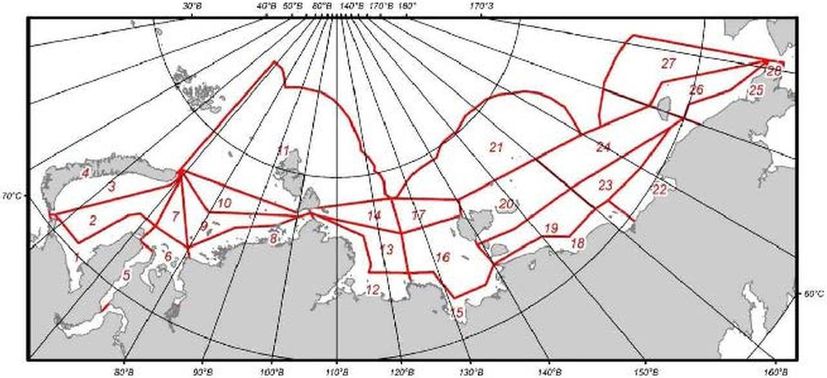 II. ОПИСАНИЕ ГРАНИЦ РАЙОНОВ АКВАТОРИИ СЕВЕРНОГОМОРСКОГО ПУТИРайон 1Границы района проходят от мыса Рогатый (70°15' северной широты и 58°26' восточной долготы (1) по линии, соединяющей точки с координатами: 70°21' северной широты и 57°47' восточной долготы (2); 70°35' северной широты и 58°20' восточной долготы (3); 70°30' северной широты и 64°15' восточной долготы (4); 73°30' северной широты и 67°00' восточной долготы (5); 74°00' северной широты и 68°30' восточной долготы (6); 74°00' северной широты и 72°15' восточной долготы (7); мыс Хэсаля (72°53' северной широты и 71°37' восточной долготы (8); далее по северному и западному берегу полуострова Ямал на юг; далее по восточному и северному берегу Югорского полуострова до западной границы пролива Югорский Шар, проходящей по линии мыс Белый Нос (69°36' северной широты и 60°12' восточной долготы (9) и мыс Гребень острова Вайгач (69°39' северной широты и 59°59' восточной долготы (10); далее по восточному берегу острова Вайгач до мыса Болванский Нос (70°28' северной широты и 59°05' восточной долготы (11); далее по северному берегу острова Вайгач до мыса Рогатый.Район 2Границы района проходят по линии, соединяющей точки с координатами: 70°35' северной широты и 58°20' восточной долготы (3); 76°15' северной широты и 69°15' восточной долготы (12); 76°45' северной широты и 69°45' восточной долготы (13); 77°15' северной широты и 68°35' восточной долготы (14); 76°45' северной широты и 70°15' восточной долготы (15); 74°00' северной широты и 72°15' восточной долготы (7); 74°00' северной широты и 68°30' восточной долготы (6); 73°30' северной широты и 67°00' восточной долготы (5); 70°30' северной широты и 64°15' восточной долготы (4); 70°35' северной широты и 58°20' восточной долготы (3).Район 3Границы района проходят от мыса Кусов Нос (70°28' северной широты и 57°08' восточной долготы (16) по северному побережью пролива Карские Ворота к мысу Меньшикова (70°42' северной широты и 57°37' восточной долготы (17) острова Южный архипелага Новая Земля; далее по восточному берегу архипелага до мыса Желания (76°57' северной широты и 68°35' восточной долготы (18); далее по линии, соединяющей точки с координатами 77°15' северной широты и 68°35' восточной долготы (14); 76°45' северной широты и 69°45' восточной долготы (13); 76°15' северной широты и 69°15' восточной долготы (12); 70°35' северной широты и 58°20' восточной долготы (3); 70°21' северной широты и 57°47' восточной долготы (2); далее на север к мысу Кусов Нос.Район 4 (Пролив Маточкин Шар)Границы района проходят от мыса Серебряный (73°21' северной широты и 54°04' восточной долготы (19) острова Северный архипелага Новая Земля на восток по берегу острова до мыса Выходной (73°14' северной широты и 56°44' восточной долготы (20); далее через пролив Маточкин Шар до мыса Рок (73°09' северной широты, 56°34' восточной долготы (21) острова Южный архипелага Новая Земля; далее по берегу острова до мыса Столбовой (73°17' северной широты и 53°53' восточной долготы (22) и через пролив Маточкин Шар к мысу Серебряный.Район 5 (Обская Губа)Границы района проходят от мыса Турысаля (72°48' северной широты и 74°50' восточной долготы (23) северо-западной оконечности полуострова Явай; далее через залив Обская губа до мыса Хэсаля (72°53' северной широты и 71°37' восточной долготы (8) северо-восточной оконечности полуострова Ямал; далее к югу по восточному берегу полуострова Ямал до мыса Каменный (68°30' северной широты и 73°35' восточной долготы (24); далее через залив Обская губа к мысу Трехбугорный (69°05' северной широты и 73°52' восточной долготы (25) полуострова Явай; далее к северу по западному берегу полуострова Явай до мыса Турысаля.Район 6Границы района проходят по линии, соединяющей точки с координатами 74°00' северной широты и 72°15' восточной долготы (7); 74°00' северной широты и 79°45' восточной долготы (26); мыс Полынья (73°35' северной широты и 81°04' восточной долготы (27) на побережье Берега Петра Чичагова; далее через порт Диксон по побережью Обь-Енисейского района, включая побережья полуостровов Олений и Явай, до мыса Турысаля (72°48' северной широты и 74°50' восточной долготы (23) на северо-западной оконечности полуострова Явай; далее через залив Обская губа до мыса Хэсаля (72°53' северной широты и 71°37' восточной долготы (8) северо-восточной оконечности полуострова Ямал; далее на север к исходной точке 74°00' северной широты и 72°15' восточной долготы (7).Район 7Границы района проходят по линии, соединяющей точки с координатами: 77°15' северной широты и 68°35' восточной долготы (14); 74°00' северной широты и 79°45' восточной долготы (26); 74°00' северной широты и 72°15' восточной долготы (7); 76°45' северной широты и 70°15' восточной долготы (15); 77°15' северной широты и 68°35' восточной долготы (14).Район 8Границы района проходят от мыса Полынья (73°35' северной широты и 81°04' восточной долготы (27) по Берегу Петра Чичагова, по Берегу Харитона Лаптева, по западному побережью полуострова Таймыр до мыса Челюскин (77°43' северной широты и 104°15' восточной долготы (28); далее по линии, соединяющей точки с координатами: 78°00' северной широты и 103°15' восточной долготы (29); 77°43' северной широты и 100°30' восточной долготы (30); 77°00' северной широты и 95°30' восточной долготы (31); 76°10' северной широты и 86°45' восточной долготы (32); 74°00' северной широты и 79°45' восточной долготы (45); далее на юг к мысу Полынья.Район 9Границы района проходят по линии, соединяющей точки с координатами: 77°15' северной широты и 68°35' восточной долготы (14); 76°15' северной широты и 79°45' восточной долготы (33); 77°40' северной широты и 97°45' восточной долготы; 77°43' северной широты и 100°30' восточной долготы (30); 77°00' северной широты и 95°30' восточной долготы (31); 76°10' северной широты и 86°45' восточной долготы (32); 74°00' северной широты и 79°45' восточной долготы (26); 77°15' северной широты и 68°35' восточной долготы (14).Район 10Границы района проходят от точки 77°15' северной широты и 68°35' восточной долготы (14) к мысу Неупокоева (77°55' северной широты и 99°34' восточной долготы (35) острова Большевик; далее по южному берегу острова Большевик до мыса Таймыр (78°08' северной широты и 102°48' восточной долготы (36); далее по линии, соединяющей точки с координатами: 78°00' северной широты, 103°15' восточной долготы (29); 77°43' северной широты, 100°30' восточной долготы (30); 77°40' северной широты и 97°45' восточной долготы (34); 76°15' северной широты и 79°45' восточной долготы (33); 77°15' северной широты и 68°35' восточной долготы (14).Район 11Границы района проходят от точки с координатами 77°15' северной широты и 68°35' восточной долготы (14) по меридиану 68°35' восточной долготы до пересечения с линией границы 200-мильной исключительной экономической зоны Российской Федерации (далее - ИЭЗ РФ); далее на юго-восток по линии границы ИЭЗ РФ до точки с координатами 78°30' северной широты и 124°45' восточной долготы (37); далее к мысу Евгенова (78°18' северной широты и 104°49' восточной долготы (38); далее по южному берегу острова Большевик к мысу Неупокоева (77°55' северной широты и 99°34' восточной долготы) к исходной точке 77°15' северной широты и 68°35' восточной долготы (14).Район 12Границы района проходят от северной оконечности острова Дунай в дельте реки Лена (73°55' северной широты и 124°30' восточной долготы (39) к западу по побережью моря Лаптевых, включая Оленекский, Анабарский, Хатангский заливы и восточный берег полуострова Таймыр, до мыса Челюскин (77°43' северной широты и 104°15' восточной долготы (28); далее по линии, соединяющей точки с координатами: 78°00' северной широты и 103°15' восточной долготы (29); 77°54' северной широты и 105°23' восточной долготы (40); 76°45' северной широты и 116°15' восточной долготы (41); 75°10' северной широты и 117°10' восточной долготы (42); 74°45' северной широты и 116°30' восточной долготы (43); 74°20' северной широты и 124°20' восточной долготы (44); 73°55' северной широты и 124°30' восточной долготы (39).Район 13Границы района проходят по линии, соединяющей точки с координатами: 77°54' северной широты и 105°23' восточной долготы (40); 76°30' северной широты и 125°00' восточной долготы (45); 74°20' северной широты и 124°20' восточной долготы (44); 74°45' северной широты и 116°30' восточной долготы (43); 75°10' северной широты и 117°10' восточной долготы (42); 76°45' северной широты и 116°15' восточной долготы (41); 77°54' северной широты и 105°23' восточной долготы (40).Район 14Границы района проходят по линии, соединяющей точки с координатами: 78°30' северной широты и 124°45' восточной долготы (37); 76°30' северной широты и 125°00' восточной долготы (45); 77°54' северной широты и 105°23' восточной долготы (40); 78°00' северной широты и 103°15' восточной долготы (29); мыс Таймыр (78°08' северной широты и 102°48' восточной долготы (36); далее к востоку по берегу острова Большевик к мысу Евгенова (78°18' северной широты и 104°49' восточной долготы (38) и в исходную точку 78°30' северной широты и 124°45' восточной долготы (37).Район 15Границы района проходят от северной оконечности острова Дунай в дельте реки Лена (73°55' северной широты и 124°30' восточной долготы (39) по линии, соединяющей точки с координатами: 74°20' северной широты и 124°20' восточной долготы (44); 74°00' северной широты и 129°00' восточной долготы (46); 72°15' северной широты и 131°00' восточной долготы (47); 72°15' северной широты и 137°00' восточной долготы (48); 73°00' северной широты и 140°00' восточной долготы (49); к мысу Святой Нос (72°52' северной широты и 140°43' восточной долготы (50); далее на запад по побережью моря Лаптевых до острова Дунай.Район 16Границы района проходят от мыса Анисий (76°12' северной широты и 139°08' восточной долготы (51) острова Котельный по линии, соединяющей точки с координатами: 76°30' северной широты и 125°00' восточной долготы (45); 74°20' северной широты и 124°20' восточной долготы (44); 74°00' северной широты и 129°00' восточной долготы (46); 72°15' северной широты и 131°00' восточной долготы (47); 72°15' северной широты и 137°00' восточной долготы (48); 73°00' северной широты и 140°00' восточной долготы (49); далее к мысу Кигилях (73°21' северной широты и 139°52' восточной долготы (52) острова Большой Ляховский и в точку 74°23' северной широты и 139°00' восточной долготы (53); далее к мысу Медвежий (74°38' северной широты и 139°06' восточной долготы (54) по западному берегу острова Котельный до мыса Анисий.Район 17Границы района проходят от мыса Анисий (76°12' северной широты и 139°08' восточной долготы (51) острова Котельный по линии, соединяющей точки с координатами: 77°00' северной широты и 140°30' восточной долготы (55); 78°30' северной широты и 124°45' восточной долготы (37); 76°30' северной широты и 125°00' восточной долготы (45) к мысу Анисий.Район 18Границы района проходят по линии, соединяющей точки с координатами: 73°00' северной широты и 140°00' восточной долготы (49); 73°00' северной широты и 143°40' восточной долготы (56); 72°45' северной широты и 150°00' восточной долготы (57); 71°45' северной широты и 153°30' восточной долготы (58); 71°45' северной широты и 160°00' восточной долготы (59); 71°30' северной широты и 162°30' восточной долготы (60); к мысу Медвежий (69°40' северной широты и 162°27' восточной долготы (61) на побережье Чукотки; далее на запад по побережью Восточно-Сибирского моря через устье реки Кондратьева к мысу Святой Нос (72°52' северной широты и 140°43' восточной долготы (50) в исходную точку 73°00' северной широты и 140°00' восточной долготы (49).Район 19Границы района проходят по линии, соединяющей точки с координатами: 73°00' северной широты и 140°00' восточной долготы (49); 73°00' северной широты и 143°40' восточной долготы (56); 72°45' северной широты и 150°00' восточной долготы (57); 71°45' северной широты и 153°30' восточной долготы (58); 71°45' северной широты и 160°00' восточной долготы (59); 73°30' северной широты и 160°00' восточной долготы (62); 74°00' северной широты и 147°00' восточной долготы (63); 74°23' северной широты и 139°00' восточной долготы (53); далее от мыса Кигилях (73°21' северной широты и 139°52' восточной долготы (52) острова Большой Ляховский к исходной точке (49).Район 20Границы района проходят по линии, соединяющей точки с координатами: 77°00' северной широты и 140°30' восточной долготы (64); 76°00' северной широты и 160°00' восточной долготы (65); 73°30' северной широты и 160°00' восточной долготы (62); 74°00' северной широты и 147°00' восточной долготы (63); 74°23' северной широты и 139°00' восточной долготы (53); к мысу Медвежий (74°38' северной широты и 139°06' восточной долготы (54) острова Котельный, далее по западному берегу острова Котельный через мыс Анисий (76°12' северной широты и 139°08' восточной долготы (51) в исходную точку (64).Район 21Границы района проходят от точки с координатами 78°30' северной широты и 124°45' восточной долготы (37) на северо-восток по линии границы ИЭЗ РФ до точки с координатами 74°45' северной широты и 169°30' восточной долготы (66); далее по линии, соединяющей точки с координатами: 76°00' северной широты и 160°00' восточной долготы (65); 77°00' северной широты и 140°30' восточной долготы (64); 78°30' северной широты и 124°45' восточной долготы (37).Район 22Границы района проходят по линии, соединяющей точки с координатами: 70°00' северной широты и 180°00' (67); 70°30' северной широты и 178°00' восточной долготы (68); 71°00' северной широты и 170°00' восточной долготы (69); 71°30' северной широты и 162°30' восточной долготы (60); к мысу Медвежий (69°40' северной широты и 162°27' восточной долготы (61); далее на восток по побережью Чукотки до пересечения со 180 меридианом и в исходную точку (67).Район 23Границы района проходят по линии, соединяющей точки с координатами: 73°30' северной широты и 160°00' восточной долготы (62); 70°30' северной широты и 178°00' восточной долготы (68); 71°00' северной широты и 170°00' восточной долготы (69); 71°30' северной широты и 162°30' восточной долготы (60); 71°45' северной широты и 160°00' восточной долготы (59); 73°30' северной широты и 160°00' восточной долготы (62).Район 24Границы района проходят по линии, соединяющей точки с координатами: 70°00' северной широты и 180°00' (67); 70°30' северной широты и 178°00' восточной долготы (68); 73°30' северной широты и 160°00' восточной долготы (62); 76°00' северной широты и 160°00' восточной долготы (65); 74°45' северной широты и 169°30' восточной долготы (66); 74°00' северной широты и 173°00' восточной долготы (76); 72°00' северной широты и 180°00' (70); далее на юг по 180 меридиану до острова Врангеля, далее с запада по берегу острова до пересечения со 180 меридианом на юге острова, далее в исходную точку (67).Район 25Границы района проходят по линии, соединяющей точки с координатами: 70°00' северной широты и 180°00' (67); 70°00' северной широты и 177°39' западной долготы (71); 68°00' северной широты и 174°00' западной долготы (72); 66°16' северной широты и 168°59' западной долготы (73); далее к мысу Уникын (66°22' северной широты и 170°35' западной долготы (74) на Чукотке, далее на запад по берегу до пересечения со 180 меридианом и в исходную точку (67).Район 26Границы района проходят от точки в проливе Лонга с координатами 70°00' северной широты и 180°00' (67) до точки пересечения 180 меридиана с береговой линией на юге острова Врангеля, далее с восточной стороны по берегу острова до пересечения с 180 меридианом на севере острова Врангеля, далее по линии, соединяющей точки с координатами: 72°00' северной широты и 180°00' (70); 71°45' северной широты и 175°30' западной долготы (75); 66°16' северной широты и 168°59' западной долготы (73); 68°00' северной широты и 174°00' западной долготы (72); 70°00' северной широты и 177°39' западной долготы (71); 70°00' северной широты и 180°00' (67).Район 27Границы района проходят от исходной точки (пересечения 180 меридиана и границы ИЭЗ РФ) на восток по линии границы ИЭЗ РФ до пересечения с меридианом 168°59' западной долготы; далее на юг по этому меридиану до точки с координатами 66°16' северной широты и 168°59' западной долготы (73); далее по линии, соединяющей точки с координатами: 71°45' северной широты и 175°30' западной долготы (75); 72°00' северной широты и 180°00' (70); 74°00' северной широты и 173°00' восточной долготы (76); далее на северо-восток по линии границы ИЭЗ РФ до пересечения со 180 меридианом; далее в исходную точку.Район 28 (Берингов пролив)Границы района проходят от мыса Уникын (66°22' северной широты и 170°35' западной долготы (74) на побережье Чукотки к точке в Беринговом проливе с координатами 66°16' северной широты и 168°59' западной долготы (73); далее на юг до точки 65°26' северной широты и 168°59' западной долготы; далее на запад к мысу Кригуйгун (65°28' северной широты и 171°03' западной долготы (78) на побережье Чукотки, далее на север по побережью Чукотки до мыса Уникын (74).Ледовый класс суднаСпособ ледового плаванияРайоны акватории Северного морского пути <2>Районы акватории Северного морского пути <2>Районы акватории Северного морского пути <2>Районы акватории Северного морского пути <2>Районы акватории Северного морского пути <2>Районы акватории Северного морского пути <2>Районы акватории Северного морского пути <2>Ледовый класс суднаСпособ ледового плавания1, 2, 3, 4, 5, 6, 78, 9, 10, 1112, 13, 1415, 16, 1718, 19, 20, 2122, 23, 24, 2725, 26, 28Ледовый класс суднаСпособ ледового плаванияТ С Л ЧТ С Л ЧТ С Л ЧТ С Л ЧТ С Л ЧТ С Л ЧТ С Л ЧБез ледового классаСП- - - +- - - +- - - +- - - +- - - +- - - +- - - +Без ледового классаПЛ- - + +- - + +- - + +- - + +- - + +- - + +- - + +Ice1СП- - + +- - + +- - + +- - + +- - + +- - + +- - + +Ice1ПЛ- - + +- - + +- - + +- - + +- - + +- - + +- - + +Ice2СП- - + +- - + +- - + +- - + +- - + +- - + +- - + +Ice2ПЛ- + + +- + + +- - + +- - + +- - + +- - + +- - + +Ice3СП- - + +- - + +- - + +- - + +- - + +- - + +- - + +Ice3ПЛ- + + +- + + +- - + +- - + +- - + +- - + +- + + +Ледовый класс суднаСпособ ледового плаванияРайоны акватории Северного морского путиРайоны акватории Северного морского путиРайоны акватории Северного морского путиРайоны акватории Северного морского путиРайоны акватории Северного морского путиРайоны акватории Северного морского путиРайоны акватории Северного морского путиЛедовый класс суднаСпособ ледового плавания1, 2, 3, 4, 5, 6, 78, 9, 10, 1112, 13, 1415, 16, 1718, 19, 20, 2122, 23, 24, 2725, 26, 28Ледовый класс суднаСпособ ледового плаванияТ С Л ЧТ С Л ЧТ С Л ЧТ С Л ЧТ С Л ЧТ С Л ЧТ С Л ЧArc4СП- * + +- - + +- - + +- - + +- - + +- - + +- * + +Arc4ПЛ+ + + ++ + + +- + + +- + + +- + + +- + + +- + + +Arc5СП- * + +- - + +- - + +- - + +- - + +- - + +- * + +Arc5ПЛ+ + + ++ + + +- + + +- + + +- + + +- + + +- + + +Arc6СП* + + +- * + +- * + +- * + +- * + +- * + +- * + +Arc6ПЛ+ + + ++ + + +- + + +- + + +- + + +- + + +- + + +Arc7СП+ + + +* + + +* + + +* + + +* + + +* + + +* + + +Arc7ПЛ+ + + ++ + + ++ + + ++ + + ++ + + ++ + + ++ + + +Arc8СП+ + + ++ + + +* + + +* + + +* + + +* + + ++ + + +Arc8ПЛ+ + + ++ + + ++ + + ++ + + ++ + + ++ + + ++ + + +Arc9СП+ + + ++ + + ++ + + ++ + + ++ + + ++ + + ++ + + +Arc9ПЛ+ + + ++ + + ++ + + ++ + + ++ + + ++ + + ++ + + +Ледовый класс судна <4>Способ ледового плаванияРайоны акватории Северного морского путиРайоны акватории Северного морского путиРайоны акватории Северного морского путиРайоны акватории Северного морского путиРайоны акватории Северного морского путиРайоны акватории Северного морского путиРайоны акватории Северного морского путиЛедовый класс судна <4>Способ ледового плавания1, 2, 3, 4, 5, 6, 78, 9, 10, 1112, 13, 1415, 16, 1718, 19, 20, 2122, 23, 24, 2725, 26, 28Ледовый класс судна <4>Способ ледового плаванияТ С Л ЧТ С Л ЧТ С Л ЧТ С Л ЧТ С Л ЧТ С Л ЧТ С Л ЧIcebreaker6СП- - + +- - + +- - + +- - + +- - + +- - ++- - + +Icebreaker6ПЛ+ + + ++ + + ++ + + ++ + + ++ + + ++ + + ++ + + +Icebreaker7СП- + + +- + + +- + + +- + + +- + + +- + + +- + + +Icebreaker7ПЛ+ + + ++ + + ++ + + ++ + + ++ + + ++ + + ++ + + +